参加申込書1団体複数名のご参加も歓迎です。　 ※ いただきます個人情報は、本事業運営及び関連するご連絡のみに使用します。趣　旨少子高齢社会となり、住民の移動、買い物困難、孤独・孤立など、地域コミュニティにおける課題はますます複雑化、深刻化しております。市民活動なども多様化する一方、自治会、 町内会などとは異なる新たな自治組織（いわゆる地域運営組織）による地域づくりの模索が全国各地で進行しています。また、生協やNPOなどが住民と連携し、高齢化が進む地域で  コミュニティづくりに取り組む事例も見られます。　そこで、「新たな自治のあり方を考えよう」をテーマとし、多様な主体による協議、実践の可能性を模索する場として、地域円卓会議を以下のとおり開催します。少子高齢社会となり、住民の移動、買い物困難、孤独・孤立など、地域コミュニティにおける課題はますます複雑化、深刻化しております。市民活動なども多様化する一方、自治会、 町内会などとは異なる新たな自治組織（いわゆる地域運営組織）による地域づくりの模索が全国各地で進行しています。また、生協やNPOなどが住民と連携し、高齢化が進む地域で  コミュニティづくりに取り組む事例も見られます。　そこで、「新たな自治のあり方を考えよう」をテーマとし、多様な主体による協議、実践の可能性を模索する場として、地域円卓会議を以下のとおり開催します。少子高齢社会となり、住民の移動、買い物困難、孤独・孤立など、地域コミュニティにおける課題はますます複雑化、深刻化しております。市民活動なども多様化する一方、自治会、 町内会などとは異なる新たな自治組織（いわゆる地域運営組織）による地域づくりの模索が全国各地で進行しています。また、生協やNPOなどが住民と連携し、高齢化が進む地域で  コミュニティづくりに取り組む事例も見られます。　そこで、「新たな自治のあり方を考えよう」をテーマとし、多様な主体による協議、実践の可能性を模索する場として、地域円卓会議を以下のとおり開催します。少子高齢社会となり、住民の移動、買い物困難、孤独・孤立など、地域コミュニティにおける課題はますます複雑化、深刻化しております。市民活動なども多様化する一方、自治会、 町内会などとは異なる新たな自治組織（いわゆる地域運営組織）による地域づくりの模索が全国各地で進行しています。また、生協やNPOなどが住民と連携し、高齢化が進む地域で  コミュニティづくりに取り組む事例も見られます。　そこで、「新たな自治のあり方を考えよう」をテーマとし、多様な主体による協議、実践の可能性を模索する場として、地域円卓会議を以下のとおり開催します。少子高齢社会となり、住民の移動、買い物困難、孤独・孤立など、地域コミュニティにおける課題はますます複雑化、深刻化しております。市民活動なども多様化する一方、自治会、 町内会などとは異なる新たな自治組織（いわゆる地域運営組織）による地域づくりの模索が全国各地で進行しています。また、生協やNPOなどが住民と連携し、高齢化が進む地域で  コミュニティづくりに取り組む事例も見られます。　そこで、「新たな自治のあり方を考えよう」をテーマとし、多様な主体による協議、実践の可能性を模索する場として、地域円卓会議を以下のとおり開催します。少子高齢社会となり、住民の移動、買い物困難、孤独・孤立など、地域コミュニティにおける課題はますます複雑化、深刻化しております。市民活動なども多様化する一方、自治会、 町内会などとは異なる新たな自治組織（いわゆる地域運営組織）による地域づくりの模索が全国各地で進行しています。また、生協やNPOなどが住民と連携し、高齢化が進む地域で  コミュニティづくりに取り組む事例も見られます。　そこで、「新たな自治のあり方を考えよう」をテーマとし、多様な主体による協議、実践の可能性を模索する場として、地域円卓会議を以下のとおり開催します。少子高齢社会となり、住民の移動、買い物困難、孤独・孤立など、地域コミュニティにおける課題はますます複雑化、深刻化しております。市民活動なども多様化する一方、自治会、 町内会などとは異なる新たな自治組織（いわゆる地域運営組織）による地域づくりの模索が全国各地で進行しています。また、生協やNPOなどが住民と連携し、高齢化が進む地域で  コミュニティづくりに取り組む事例も見られます。　そこで、「新たな自治のあり方を考えよう」をテーマとし、多様な主体による協議、実践の可能性を模索する場として、地域円卓会議を以下のとおり開催します。少子高齢社会となり、住民の移動、買い物困難、孤独・孤立など、地域コミュニティにおける課題はますます複雑化、深刻化しております。市民活動なども多様化する一方、自治会、 町内会などとは異なる新たな自治組織（いわゆる地域運営組織）による地域づくりの模索が全国各地で進行しています。また、生協やNPOなどが住民と連携し、高齢化が進む地域で  コミュニティづくりに取り組む事例も見られます。　そこで、「新たな自治のあり方を考えよう」をテーマとし、多様な主体による協議、実践の可能性を模索する場として、地域円卓会議を以下のとおり開催します。少子高齢社会となり、住民の移動、買い物困難、孤独・孤立など、地域コミュニティにおける課題はますます複雑化、深刻化しております。市民活動なども多様化する一方、自治会、 町内会などとは異なる新たな自治組織（いわゆる地域運営組織）による地域づくりの模索が全国各地で進行しています。また、生協やNPOなどが住民と連携し、高齢化が進む地域で  コミュニティづくりに取り組む事例も見られます。　そこで、「新たな自治のあり方を考えよう」をテーマとし、多様な主体による協議、実践の可能性を模索する場として、地域円卓会議を以下のとおり開催します。少子高齢社会となり、住民の移動、買い物困難、孤独・孤立など、地域コミュニティにおける課題はますます複雑化、深刻化しております。市民活動なども多様化する一方、自治会、 町内会などとは異なる新たな自治組織（いわゆる地域運営組織）による地域づくりの模索が全国各地で進行しています。また、生協やNPOなどが住民と連携し、高齢化が進む地域で  コミュニティづくりに取り組む事例も見られます。　そこで、「新たな自治のあり方を考えよう」をテーマとし、多様な主体による協議、実践の可能性を模索する場として、地域円卓会議を以下のとおり開催します。日　時2024年２月２９日（木）午後2時～4時半2024年２月２９日（木）午後2時～4時半2024年２月２９日（木）午後2時～4時半2024年２月２９日（木）午後2時～4時半2024年２月２９日（木）午後2時～4時半2024年２月２９日（木）午後2時～4時半2024年２月２９日（木）午後2時～4時半2024年２月２９日（木）午後2時～4時半2024年２月２９日（木）午後2時～4時半2024年２月２９日（木）午後2時～4時半開催方式会場参加、もしくはウェブ会議システム「Zoom」によるオンライン参加のいずれかによる  ハイブリッド開催会場参加、もしくはウェブ会議システム「Zoom」によるオンライン参加のいずれかによる  ハイブリッド開催会場参加、もしくはウェブ会議システム「Zoom」によるオンライン参加のいずれかによる  ハイブリッド開催会場参加、もしくはウェブ会議システム「Zoom」によるオンライン参加のいずれかによる  ハイブリッド開催会場参加、もしくはウェブ会議システム「Zoom」によるオンライン参加のいずれかによる  ハイブリッド開催会場参加、もしくはウェブ会議システム「Zoom」によるオンライン参加のいずれかによる  ハイブリッド開催会場参加、もしくはウェブ会議システム「Zoom」によるオンライン参加のいずれかによる  ハイブリッド開催会場参加、もしくはウェブ会議システム「Zoom」によるオンライン参加のいずれかによる  ハイブリッド開催会場参加、もしくはウェブ会議システム「Zoom」によるオンライン参加のいずれかによる  ハイブリッド開催会場参加、もしくはウェブ会議システム「Zoom」によるオンライン参加のいずれかによる  ハイブリッド開催会　場ザ・ヒロサワ・シティ会館　分館 1階 集会室9号（水戸市千波町東久保697番地）ザ・ヒロサワ・シティ会館　分館 1階 集会室9号（水戸市千波町東久保697番地）ザ・ヒロサワ・シティ会館　分館 1階 集会室9号（水戸市千波町東久保697番地）ザ・ヒロサワ・シティ会館　分館 1階 集会室9号（水戸市千波町東久保697番地）ザ・ヒロサワ・シティ会館　分館 1階 集会室9号（水戸市千波町東久保697番地）ザ・ヒロサワ・シティ会館　分館 1階 集会室9号（水戸市千波町東久保697番地）ザ・ヒロサワ・シティ会館　分館 1階 集会室9号（水戸市千波町東久保697番地）ザ・ヒロサワ・シティ会館　分館 1階 集会室9号（水戸市千波町東久保697番地）ザ・ヒロサワ・シティ会館　分館 1階 集会室9号（水戸市千波町東久保697番地）ザ・ヒロサワ・シティ会館　分館 1階 集会室9号（水戸市千波町東久保697番地）内　容登壇者の取り組み紹介と課題発案参加者との質疑応答登壇者の取り組み紹介と課題発案参加者との質疑応答登壇者の取り組み紹介と課題発案参加者との質疑応答登壇者の取り組み紹介と課題発案参加者との質疑応答全体協議　など全体協議　など全体協議　など全体協議　など全体協議　など登壇者役割セクター団体名団体名団体名団体名団体名役職名役職名氏名（敬称略）登壇者協議者地域一般財団法人 明石コミュニティ創造協会一般財団法人 明石コミュニティ創造協会一般財団法人 明石コミュニティ創造協会一般財団法人 明石コミュニティ創造協会一般財団法人 明石コミュニティ創造協会常務理事兼事務局長常務理事兼事務局長柏木 登起登壇者協議者地域NPO法人 シミンズシーズNPO法人 シミンズシーズNPO法人 シミンズシーズNPO法人 シミンズシーズNPO法人 シミンズシーズ代表理事代表理事柏木 登起登壇者協議者地域不動ヶ丘高齢者等生活支援プロジェクト ほっとらいふ不動ヶ丘高齢者等生活支援プロジェクト ほっとらいふ不動ヶ丘高齢者等生活支援プロジェクト ほっとらいふ不動ヶ丘高齢者等生活支援プロジェクト ほっとらいふ不動ヶ丘高齢者等生活支援プロジェクト ほっとらいふ代表代表播戸 嘉明登壇者協議者市民活動NPO法人 ちいきの学校NPO法人 ちいきの学校NPO法人 ちいきの学校NPO法人 ちいきの学校NPO法人 ちいきの学校理事理事伊藤 浩一登壇者協議者組合生活協同組合パルシステム茨城 栃木生活協同組合パルシステム茨城 栃木生活協同組合パルシステム茨城 栃木生活協同組合パルシステム茨城 栃木生活協同組合パルシステム茨城 栃木理事理事細谷 時葉登壇者進行市民活動認定NPO法人 茨城NPOセンター・コモンズ認定NPO法人 茨城NPOセンター・コモンズ認定NPO法人 茨城NPOセンター・コモンズ認定NPO法人 茨城NPOセンター・コモンズ認定NPO法人 茨城NPOセンター・コモンズ代表理事代表理事横田 能洋登壇者プロフィールなど裏面参照。プロフィールなど裏面参照。プロフィールなど裏面参照。プロフィールなど裏面参照。プロフィールなど裏面参照。プロフィールなど裏面参照。プロフィールなど裏面参照。プロフィールなど裏面参照。プロフィールなど裏面参照。プロフィールなど裏面参照。対　象自治会、町内会など地縁組織の関係者、行政など、このテーマに関心のある市民、団体なら どなたでも（県外の方もご参加いただけます）自治会、町内会など地縁組織の関係者、行政など、このテーマに関心のある市民、団体なら どなたでも（県外の方もご参加いただけます）自治会、町内会など地縁組織の関係者、行政など、このテーマに関心のある市民、団体なら どなたでも（県外の方もご参加いただけます）自治会、町内会など地縁組織の関係者、行政など、このテーマに関心のある市民、団体なら どなたでも（県外の方もご参加いただけます）自治会、町内会など地縁組織の関係者、行政など、このテーマに関心のある市民、団体なら どなたでも（県外の方もご参加いただけます）自治会、町内会など地縁組織の関係者、行政など、このテーマに関心のある市民、団体なら どなたでも（県外の方もご参加いただけます）自治会、町内会など地縁組織の関係者、行政など、このテーマに関心のある市民、団体なら どなたでも（県外の方もご参加いただけます）自治会、町内会など地縁組織の関係者、行政など、このテーマに関心のある市民、団体なら どなたでも（県外の方もご参加いただけます）自治会、町内会など地縁組織の関係者、行政など、このテーマに関心のある市民、団体なら どなたでも（県外の方もご参加いただけます）自治会、町内会など地縁組織の関係者、行政など、このテーマに関心のある市民、団体なら どなたでも（県外の方もご参加いただけます）定　員会場参加：50名　オンライン参加：100名（申込先着順）会場参加：50名　オンライン参加：100名（申込先着順）会場参加：50名　オンライン参加：100名（申込先着順）会場参加：50名　オンライン参加：100名（申込先着順）会場参加：50名　オンライン参加：100名（申込先着順）会場参加：50名　オンライン参加：100名（申込先着順）参加費参加費無料無料主　催地域円卓会議実行委員会（構成団体：茨城県、水戸市、チャレンジいばらき県民運動、生活  協同組合 パルシステム茨城 栃木、株式会社 茨城新聞社、認定NPO法人 茨城NPOセンター・コモンズ）地域円卓会議実行委員会（構成団体：茨城県、水戸市、チャレンジいばらき県民運動、生活  協同組合 パルシステム茨城 栃木、株式会社 茨城新聞社、認定NPO法人 茨城NPOセンター・コモンズ）地域円卓会議実行委員会（構成団体：茨城県、水戸市、チャレンジいばらき県民運動、生活  協同組合 パルシステム茨城 栃木、株式会社 茨城新聞社、認定NPO法人 茨城NPOセンター・コモンズ）地域円卓会議実行委員会（構成団体：茨城県、水戸市、チャレンジいばらき県民運動、生活  協同組合 パルシステム茨城 栃木、株式会社 茨城新聞社、認定NPO法人 茨城NPOセンター・コモンズ）地域円卓会議実行委員会（構成団体：茨城県、水戸市、チャレンジいばらき県民運動、生活  協同組合 パルシステム茨城 栃木、株式会社 茨城新聞社、認定NPO法人 茨城NPOセンター・コモンズ）地域円卓会議実行委員会（構成団体：茨城県、水戸市、チャレンジいばらき県民運動、生活  協同組合 パルシステム茨城 栃木、株式会社 茨城新聞社、認定NPO法人 茨城NPOセンター・コモンズ）地域円卓会議実行委員会（構成団体：茨城県、水戸市、チャレンジいばらき県民運動、生活  協同組合 パルシステム茨城 栃木、株式会社 茨城新聞社、認定NPO法人 茨城NPOセンター・コモンズ）地域円卓会議実行委員会（構成団体：茨城県、水戸市、チャレンジいばらき県民運動、生活  協同組合 パルシステム茨城 栃木、株式会社 茨城新聞社、認定NPO法人 茨城NPOセンター・コモンズ）地域円卓会議実行委員会（構成団体：茨城県、水戸市、チャレンジいばらき県民運動、生活  協同組合 パルシステム茨城 栃木、株式会社 茨城新聞社、認定NPO法人 茨城NPOセンター・コモンズ）地域円卓会議実行委員会（構成団体：茨城県、水戸市、チャレンジいばらき県民運動、生活  協同組合 パルシステム茨城 栃木、株式会社 茨城新聞社、認定NPO法人 茨城NPOセンター・コモンズ）参加申込締切2024年2月27日（火）2024年2月27日（火）2024年2月27日（火）2024年2月27日（火）2024年2月27日（火）2024年2月27日（火）2024年2月27日（火）2024年2月27日（火）2024年2月27日（火）2024年2月27日（火）申込方法以下のリンク、または右のQRコードから特設ページ（スマートフォンなどにも対応）にアクセスし、必要項目をご入力ください。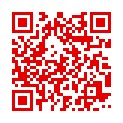 ＜ https://bit.ly/entaku2024 ＞上記ページにアクセスできない方のみ、裏面にご記入の上、事務局までeメールまたはFAXにてお申し込みください。以下のリンク、または右のQRコードから特設ページ（スマートフォンなどにも対応）にアクセスし、必要項目をご入力ください。＜ https://bit.ly/entaku2024 ＞上記ページにアクセスできない方のみ、裏面にご記入の上、事務局までeメールまたはFAXにてお申し込みください。以下のリンク、または右のQRコードから特設ページ（スマートフォンなどにも対応）にアクセスし、必要項目をご入力ください。＜ https://bit.ly/entaku2024 ＞上記ページにアクセスできない方のみ、裏面にご記入の上、事務局までeメールまたはFAXにてお申し込みください。以下のリンク、または右のQRコードから特設ページ（スマートフォンなどにも対応）にアクセスし、必要項目をご入力ください。＜ https://bit.ly/entaku2024 ＞上記ページにアクセスできない方のみ、裏面にご記入の上、事務局までeメールまたはFAXにてお申し込みください。以下のリンク、または右のQRコードから特設ページ（スマートフォンなどにも対応）にアクセスし、必要項目をご入力ください。＜ https://bit.ly/entaku2024 ＞上記ページにアクセスできない方のみ、裏面にご記入の上、事務局までeメールまたはFAXにてお申し込みください。以下のリンク、または右のQRコードから特設ページ（スマートフォンなどにも対応）にアクセスし、必要項目をご入力ください。＜ https://bit.ly/entaku2024 ＞上記ページにアクセスできない方のみ、裏面にご記入の上、事務局までeメールまたはFAXにてお申し込みください。以下のリンク、または右のQRコードから特設ページ（スマートフォンなどにも対応）にアクセスし、必要項目をご入力ください。＜ https://bit.ly/entaku2024 ＞上記ページにアクセスできない方のみ、裏面にご記入の上、事務局までeメールまたはFAXにてお申し込みください。以下のリンク、または右のQRコードから特設ページ（スマートフォンなどにも対応）にアクセスし、必要項目をご入力ください。＜ https://bit.ly/entaku2024 ＞上記ページにアクセスできない方のみ、裏面にご記入の上、事務局までeメールまたはFAXにてお申し込みください。以下のリンク、または右のQRコードから特設ページ（スマートフォンなどにも対応）にアクセスし、必要項目をご入力ください。＜ https://bit.ly/entaku2024 ＞上記ページにアクセスできない方のみ、裏面にご記入の上、事務局までeメールまたはFAXにてお申し込みください。以下のリンク、または右のQRコードから特設ページ（スマートフォンなどにも対応）にアクセスし、必要項目をご入力ください。＜ https://bit.ly/entaku2024 ＞上記ページにアクセスできない方のみ、裏面にご記入の上、事務局までeメールまたはFAXにてお申し込みください。登壇者団体名や氏名など（敬称略）団体名や氏名など（敬称略）団体名や氏名など（敬称略）プロフィールプロフィールプロフィールプロフィールプロフィールプロフィールプロフィール登壇者柏木 登起一般財団法人 明石コミュニティ創造協会常務理事兼事務局長NPO法人 シミンズシーズ代表理事柏木 登起一般財団法人 明石コミュニティ創造協会常務理事兼事務局長NPO法人 シミンズシーズ代表理事柏木 登起一般財団法人 明石コミュニティ創造協会常務理事兼事務局長NPO法人 シミンズシーズ代表理事兵庫県明石生まれ。民間企業の営業職を経て、2006年からNPOの世界に。2008年にNPO法人シーズ加古川（現：シミンズシーズ）へ移り、2015年から代表理事に就任。主体的に活動する「市民」が活躍する市民社会の実現を目指し、コミュニティ・プランナーとして活動する。2012年からは一般財団法人明石コミュニティ創造協会事務局長を兼務（2018年からは常務理事）し、地域自治組織の支援や生涯学習・男女共同参画の推進等にも関わる。兵庫県明石生まれ。民間企業の営業職を経て、2006年からNPOの世界に。2008年にNPO法人シーズ加古川（現：シミンズシーズ）へ移り、2015年から代表理事に就任。主体的に活動する「市民」が活躍する市民社会の実現を目指し、コミュニティ・プランナーとして活動する。2012年からは一般財団法人明石コミュニティ創造協会事務局長を兼務（2018年からは常務理事）し、地域自治組織の支援や生涯学習・男女共同参画の推進等にも関わる。兵庫県明石生まれ。民間企業の営業職を経て、2006年からNPOの世界に。2008年にNPO法人シーズ加古川（現：シミンズシーズ）へ移り、2015年から代表理事に就任。主体的に活動する「市民」が活躍する市民社会の実現を目指し、コミュニティ・プランナーとして活動する。2012年からは一般財団法人明石コミュニティ創造協会事務局長を兼務（2018年からは常務理事）し、地域自治組織の支援や生涯学習・男女共同参画の推進等にも関わる。兵庫県明石生まれ。民間企業の営業職を経て、2006年からNPOの世界に。2008年にNPO法人シーズ加古川（現：シミンズシーズ）へ移り、2015年から代表理事に就任。主体的に活動する「市民」が活躍する市民社会の実現を目指し、コミュニティ・プランナーとして活動する。2012年からは一般財団法人明石コミュニティ創造協会事務局長を兼務（2018年からは常務理事）し、地域自治組織の支援や生涯学習・男女共同参画の推進等にも関わる。兵庫県明石生まれ。民間企業の営業職を経て、2006年からNPOの世界に。2008年にNPO法人シーズ加古川（現：シミンズシーズ）へ移り、2015年から代表理事に就任。主体的に活動する「市民」が活躍する市民社会の実現を目指し、コミュニティ・プランナーとして活動する。2012年からは一般財団法人明石コミュニティ創造協会事務局長を兼務（2018年からは常務理事）し、地域自治組織の支援や生涯学習・男女共同参画の推進等にも関わる。兵庫県明石生まれ。民間企業の営業職を経て、2006年からNPOの世界に。2008年にNPO法人シーズ加古川（現：シミンズシーズ）へ移り、2015年から代表理事に就任。主体的に活動する「市民」が活躍する市民社会の実現を目指し、コミュニティ・プランナーとして活動する。2012年からは一般財団法人明石コミュニティ創造協会事務局長を兼務（2018年からは常務理事）し、地域自治組織の支援や生涯学習・男女共同参画の推進等にも関わる。兵庫県明石生まれ。民間企業の営業職を経て、2006年からNPOの世界に。2008年にNPO法人シーズ加古川（現：シミンズシーズ）へ移り、2015年から代表理事に就任。主体的に活動する「市民」が活躍する市民社会の実現を目指し、コミュニティ・プランナーとして活動する。2012年からは一般財団法人明石コミュニティ創造協会事務局長を兼務（2018年からは常務理事）し、地域自治組織の支援や生涯学習・男女共同参画の推進等にも関わる。登壇者不動ヶ丘高齢者等生活支援プロジェクト ほっとらいふ代表　播戸 嘉明不動ヶ丘高齢者等生活支援プロジェクト ほっとらいふ代表　播戸 嘉明不動ヶ丘高齢者等生活支援プロジェクト ほっとらいふ代表　播戸 嘉明兵庫県出身、定年後町内活動を積極的に行い、長年、地区福祉委員会会長を務め80歳を超えた今でも会長。平成26年から「ほっとらいふ」を立ち上げ代表を務める。兵庫県出身、定年後町内活動を積極的に行い、長年、地区福祉委員会会長を務め80歳を超えた今でも会長。平成26年から「ほっとらいふ」を立ち上げ代表を務める。兵庫県出身、定年後町内活動を積極的に行い、長年、地区福祉委員会会長を務め80歳を超えた今でも会長。平成26年から「ほっとらいふ」を立ち上げ代表を務める。兵庫県出身、定年後町内活動を積極的に行い、長年、地区福祉委員会会長を務め80歳を超えた今でも会長。平成26年から「ほっとらいふ」を立ち上げ代表を務める。兵庫県出身、定年後町内活動を積極的に行い、長年、地区福祉委員会会長を務め80歳を超えた今でも会長。平成26年から「ほっとらいふ」を立ち上げ代表を務める。兵庫県出身、定年後町内活動を積極的に行い、長年、地区福祉委員会会長を務め80歳を超えた今でも会長。平成26年から「ほっとらいふ」を立ち上げ代表を務める。兵庫県出身、定年後町内活動を積極的に行い、長年、地区福祉委員会会長を務め80歳を超えた今でも会長。平成26年から「ほっとらいふ」を立ち上げ代表を務める。登壇者NPO法人 ちいきの学校理事　伊藤 浩一NPO法人 ちいきの学校理事　伊藤 浩一NPO法人 ちいきの学校理事　伊藤 浩一令和元年、NPO法人ちいきの学校を設立。元気なシニアが中心となって多  世代が笑顔で暮らす新しい地域をつくることにチャレンジしている。また  経営に携わる介護福祉士養成校とNPO法人の運営を連動させ、若者と高齢者の接点を積極的につくることにより、地域共生社会実現と介護人材不足  対策に対し、winwinの取り組みとなることを目指している。茨城県介護   福祉士会副会長、特別養護老人ホームもくせい施設長、いばらき中央福祉   専門学校学校長代行も兼務。令和元年、NPO法人ちいきの学校を設立。元気なシニアが中心となって多  世代が笑顔で暮らす新しい地域をつくることにチャレンジしている。また  経営に携わる介護福祉士養成校とNPO法人の運営を連動させ、若者と高齢者の接点を積極的につくることにより、地域共生社会実現と介護人材不足  対策に対し、winwinの取り組みとなることを目指している。茨城県介護   福祉士会副会長、特別養護老人ホームもくせい施設長、いばらき中央福祉   専門学校学校長代行も兼務。令和元年、NPO法人ちいきの学校を設立。元気なシニアが中心となって多  世代が笑顔で暮らす新しい地域をつくることにチャレンジしている。また  経営に携わる介護福祉士養成校とNPO法人の運営を連動させ、若者と高齢者の接点を積極的につくることにより、地域共生社会実現と介護人材不足  対策に対し、winwinの取り組みとなることを目指している。茨城県介護   福祉士会副会長、特別養護老人ホームもくせい施設長、いばらき中央福祉   専門学校学校長代行も兼務。令和元年、NPO法人ちいきの学校を設立。元気なシニアが中心となって多  世代が笑顔で暮らす新しい地域をつくることにチャレンジしている。また  経営に携わる介護福祉士養成校とNPO法人の運営を連動させ、若者と高齢者の接点を積極的につくることにより、地域共生社会実現と介護人材不足  対策に対し、winwinの取り組みとなることを目指している。茨城県介護   福祉士会副会長、特別養護老人ホームもくせい施設長、いばらき中央福祉   専門学校学校長代行も兼務。令和元年、NPO法人ちいきの学校を設立。元気なシニアが中心となって多  世代が笑顔で暮らす新しい地域をつくることにチャレンジしている。また  経営に携わる介護福祉士養成校とNPO法人の運営を連動させ、若者と高齢者の接点を積極的につくることにより、地域共生社会実現と介護人材不足  対策に対し、winwinの取り組みとなることを目指している。茨城県介護   福祉士会副会長、特別養護老人ホームもくせい施設長、いばらき中央福祉   専門学校学校長代行も兼務。令和元年、NPO法人ちいきの学校を設立。元気なシニアが中心となって多  世代が笑顔で暮らす新しい地域をつくることにチャレンジしている。また  経営に携わる介護福祉士養成校とNPO法人の運営を連動させ、若者と高齢者の接点を積極的につくることにより、地域共生社会実現と介護人材不足  対策に対し、winwinの取り組みとなることを目指している。茨城県介護   福祉士会副会長、特別養護老人ホームもくせい施設長、いばらき中央福祉   専門学校学校長代行も兼務。令和元年、NPO法人ちいきの学校を設立。元気なシニアが中心となって多  世代が笑顔で暮らす新しい地域をつくることにチャレンジしている。また  経営に携わる介護福祉士養成校とNPO法人の運営を連動させ、若者と高齢者の接点を積極的につくることにより、地域共生社会実現と介護人材不足  対策に対し、winwinの取り組みとなることを目指している。茨城県介護   福祉士会副会長、特別養護老人ホームもくせい施設長、いばらき中央福祉   専門学校学校長代行も兼務。登壇者生活協同組合パルシステム茨城 栃木理事　細谷 時葉生活協同組合パルシステム茨城 栃木理事　細谷 時葉生活協同組合パルシステム茨城 栃木理事　細谷 時葉2017年からパルシステム茨城 栃木地方区理事を務める。2019年より4   年間「くらし活動助成基金」の運営委員として地域で活動する様々な団体と出会い、地域社会の課題等について見聞を深める。2021年にはパルシス   テム共済生活協同組合連合会の「福祉・たすけあい委員会」の委員となり、多世代多機能居場所づくりについても学ぶ。現在はパルシステム茨城 栃木の「たすけあいグループ」の担当理事として『IBASHOプロジェクト』を立ち上げ、地域の人たちと一緒になって県内の居場所づくりをすすめている。2017年からパルシステム茨城 栃木地方区理事を務める。2019年より4   年間「くらし活動助成基金」の運営委員として地域で活動する様々な団体と出会い、地域社会の課題等について見聞を深める。2021年にはパルシス   テム共済生活協同組合連合会の「福祉・たすけあい委員会」の委員となり、多世代多機能居場所づくりについても学ぶ。現在はパルシステム茨城 栃木の「たすけあいグループ」の担当理事として『IBASHOプロジェクト』を立ち上げ、地域の人たちと一緒になって県内の居場所づくりをすすめている。2017年からパルシステム茨城 栃木地方区理事を務める。2019年より4   年間「くらし活動助成基金」の運営委員として地域で活動する様々な団体と出会い、地域社会の課題等について見聞を深める。2021年にはパルシス   テム共済生活協同組合連合会の「福祉・たすけあい委員会」の委員となり、多世代多機能居場所づくりについても学ぶ。現在はパルシステム茨城 栃木の「たすけあいグループ」の担当理事として『IBASHOプロジェクト』を立ち上げ、地域の人たちと一緒になって県内の居場所づくりをすすめている。2017年からパルシステム茨城 栃木地方区理事を務める。2019年より4   年間「くらし活動助成基金」の運営委員として地域で活動する様々な団体と出会い、地域社会の課題等について見聞を深める。2021年にはパルシス   テム共済生活協同組合連合会の「福祉・たすけあい委員会」の委員となり、多世代多機能居場所づくりについても学ぶ。現在はパルシステム茨城 栃木の「たすけあいグループ」の担当理事として『IBASHOプロジェクト』を立ち上げ、地域の人たちと一緒になって県内の居場所づくりをすすめている。2017年からパルシステム茨城 栃木地方区理事を務める。2019年より4   年間「くらし活動助成基金」の運営委員として地域で活動する様々な団体と出会い、地域社会の課題等について見聞を深める。2021年にはパルシス   テム共済生活協同組合連合会の「福祉・たすけあい委員会」の委員となり、多世代多機能居場所づくりについても学ぶ。現在はパルシステム茨城 栃木の「たすけあいグループ」の担当理事として『IBASHOプロジェクト』を立ち上げ、地域の人たちと一緒になって県内の居場所づくりをすすめている。2017年からパルシステム茨城 栃木地方区理事を務める。2019年より4   年間「くらし活動助成基金」の運営委員として地域で活動する様々な団体と出会い、地域社会の課題等について見聞を深める。2021年にはパルシス   テム共済生活協同組合連合会の「福祉・たすけあい委員会」の委員となり、多世代多機能居場所づくりについても学ぶ。現在はパルシステム茨城 栃木の「たすけあいグループ」の担当理事として『IBASHOプロジェクト』を立ち上げ、地域の人たちと一緒になって県内の居場所づくりをすすめている。2017年からパルシステム茨城 栃木地方区理事を務める。2019年より4   年間「くらし活動助成基金」の運営委員として地域で活動する様々な団体と出会い、地域社会の課題等について見聞を深める。2021年にはパルシス   テム共済生活協同組合連合会の「福祉・たすけあい委員会」の委員となり、多世代多機能居場所づくりについても学ぶ。現在はパルシステム茨城 栃木の「たすけあいグループ」の担当理事として『IBASHOプロジェクト』を立ち上げ、地域の人たちと一緒になって県内の居場所づくりをすすめている。登壇者認定NPO法人 茨城NPO  センター・コモンズ代表理事　横田 能洋認定NPO法人 茨城NPO  センター・コモンズ代表理事　横田 能洋認定NPO法人 茨城NPO  センター・コモンズ代表理事　横田 能洋千葉県出身。茨城大学卒。茨城県経営者協会勤務を経て、1998年にコモンズを設立、常務理事・事務局長となる。以来、様々な市民団体のNPO法人化の相談に応じたり、研修や調査の企画運営、NPOと企業や労働組合などとの協働事業のコーディネートを行う。社会的排除に関する取り組みに重点を  おき、被災地域復興の他、多文化共生の地域づくり、空き家を活用したシェルター運営、居場所づくりに現在力を入れている。千葉県出身。茨城大学卒。茨城県経営者協会勤務を経て、1998年にコモンズを設立、常務理事・事務局長となる。以来、様々な市民団体のNPO法人化の相談に応じたり、研修や調査の企画運営、NPOと企業や労働組合などとの協働事業のコーディネートを行う。社会的排除に関する取り組みに重点を  おき、被災地域復興の他、多文化共生の地域づくり、空き家を活用したシェルター運営、居場所づくりに現在力を入れている。千葉県出身。茨城大学卒。茨城県経営者協会勤務を経て、1998年にコモンズを設立、常務理事・事務局長となる。以来、様々な市民団体のNPO法人化の相談に応じたり、研修や調査の企画運営、NPOと企業や労働組合などとの協働事業のコーディネートを行う。社会的排除に関する取り組みに重点を  おき、被災地域復興の他、多文化共生の地域づくり、空き家を活用したシェルター運営、居場所づくりに現在力を入れている。千葉県出身。茨城大学卒。茨城県経営者協会勤務を経て、1998年にコモンズを設立、常務理事・事務局長となる。以来、様々な市民団体のNPO法人化の相談に応じたり、研修や調査の企画運営、NPOと企業や労働組合などとの協働事業のコーディネートを行う。社会的排除に関する取り組みに重点を  おき、被災地域復興の他、多文化共生の地域づくり、空き家を活用したシェルター運営、居場所づくりに現在力を入れている。千葉県出身。茨城大学卒。茨城県経営者協会勤務を経て、1998年にコモンズを設立、常務理事・事務局長となる。以来、様々な市民団体のNPO法人化の相談に応じたり、研修や調査の企画運営、NPOと企業や労働組合などとの協働事業のコーディネートを行う。社会的排除に関する取り組みに重点を  おき、被災地域復興の他、多文化共生の地域づくり、空き家を活用したシェルター運営、居場所づくりに現在力を入れている。千葉県出身。茨城大学卒。茨城県経営者協会勤務を経て、1998年にコモンズを設立、常務理事・事務局長となる。以来、様々な市民団体のNPO法人化の相談に応じたり、研修や調査の企画運営、NPOと企業や労働組合などとの協働事業のコーディネートを行う。社会的排除に関する取り組みに重点を  おき、被災地域復興の他、多文化共生の地域づくり、空き家を活用したシェルター運営、居場所づくりに現在力を入れている。千葉県出身。茨城大学卒。茨城県経営者協会勤務を経て、1998年にコモンズを設立、常務理事・事務局長となる。以来、様々な市民団体のNPO法人化の相談に応じたり、研修や調査の企画運営、NPOと企業や労働組合などとの協働事業のコーディネートを行う。社会的排除に関する取り組みに重点を  おき、被災地域復興の他、多文化共生の地域づくり、空き家を活用したシェルター運営、居場所づくりに現在力を入れている。お問い合わせ地域円卓会議実行委員会事務局（認定NPO法人 茨城NPOセンター・コモンズ）　大野 覚〒310-0031　水戸市大工町1-2-3 トモスみとビル 4階 みとしんビジネスセンター C-1電話：029-300-4321　　FAX：029-300-4320　　eメール：info@npocommons.org 地域円卓会議実行委員会事務局（認定NPO法人 茨城NPOセンター・コモンズ）　大野 覚〒310-0031　水戸市大工町1-2-3 トモスみとビル 4階 みとしんビジネスセンター C-1電話：029-300-4321　　FAX：029-300-4320　　eメール：info@npocommons.org 地域円卓会議実行委員会事務局（認定NPO法人 茨城NPOセンター・コモンズ）　大野 覚〒310-0031　水戸市大工町1-2-3 トモスみとビル 4階 みとしんビジネスセンター C-1電話：029-300-4321　　FAX：029-300-4320　　eメール：info@npocommons.org 地域円卓会議実行委員会事務局（認定NPO法人 茨城NPOセンター・コモンズ）　大野 覚〒310-0031　水戸市大工町1-2-3 トモスみとビル 4階 みとしんビジネスセンター C-1電話：029-300-4321　　FAX：029-300-4320　　eメール：info@npocommons.org 地域円卓会議実行委員会事務局（認定NPO法人 茨城NPOセンター・コモンズ）　大野 覚〒310-0031　水戸市大工町1-2-3 トモスみとビル 4階 みとしんビジネスセンター C-1電話：029-300-4321　　FAX：029-300-4320　　eメール：info@npocommons.org 地域円卓会議実行委員会事務局（認定NPO法人 茨城NPOセンター・コモンズ）　大野 覚〒310-0031　水戸市大工町1-2-3 トモスみとビル 4階 みとしんビジネスセンター C-1電話：029-300-4321　　FAX：029-300-4320　　eメール：info@npocommons.org 地域円卓会議実行委員会事務局（認定NPO法人 茨城NPOセンター・コモンズ）　大野 覚〒310-0031　水戸市大工町1-2-3 トモスみとビル 4階 みとしんビジネスセンター C-1電話：029-300-4321　　FAX：029-300-4320　　eメール：info@npocommons.org 地域円卓会議実行委員会事務局（認定NPO法人 茨城NPOセンター・コモンズ）　大野 覚〒310-0031　水戸市大工町1-2-3 トモスみとビル 4階 みとしんビジネスセンター C-1電話：029-300-4321　　FAX：029-300-4320　　eメール：info@npocommons.org 地域円卓会議実行委員会事務局（認定NPO法人 茨城NPOセンター・コモンズ）　大野 覚〒310-0031　水戸市大工町1-2-3 トモスみとビル 4階 みとしんビジネスセンター C-1電話：029-300-4321　　FAX：029-300-4320　　eメール：info@npocommons.org 地域円卓会議実行委員会事務局（認定NPO法人 茨城NPOセンター・コモンズ）　大野 覚〒310-0031　水戸市大工町1-2-3 トモスみとビル 4階 みとしんビジネスセンター C-1電話：029-300-4321　　FAX：029-300-4320　　eメール：info@npocommons.org 団体名（もしあれば）参加者の電話番号参加者の氏名参加者の役職名参加者の氏名（いれば）参加者の役職名参加者の氏名（いれば）参加者の役職名参加者の参加方法会場　・　オンライン参加者のeメール参加者の参加方法会場　・　オンライン参加者のeメール参加者の参加方法会場　・　オンライン参加者のeメール